Ville de 32 500 habitants (surclassée 40-80 000 habitants) au cœur de la Communauté d’agglomération de Saint-Quentin-en-Yvelines, Trappes-en-Yvelines connaît une forte croissance résidentielle, économique et démographique, portée par des programmes de rénovation urbaine ambitieux.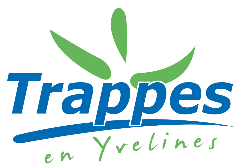 Educateur Sportif H/FRéférence : SPORTS/EDUC/FRecrutement d’un fonctionnaire titulaire ou à défaut un contractuel de droit publicCatégorie B : Cadre d’emplois des Educateurs Territoriaux des activités physiques et sportives – Filière AdministrativeMissions et activités principales :- Proposer, mettre en place et évaluer les actions d’animation du service des sport en accord avec son responsable hiérarchique (cohérence entre politique sportive de la ville et moyens matériels et humains, communication, logistique, transport…),- Concevoir, organiser, planifier et potentiellement diriger, des séjours sportifs en lien avec les objectifs éducatifs (les séjours inter service, séjours à thème…),- Encadrer différents publics dans différents dispositifs (prévention par le sport, école municipale des sports, ateliers sportifs, stages, séjours, événements municipaux, TAP…),- Définir et coordonnées les temps forts et les manifestations exceptionnelles inter équipement sportif et inter service avec l’aide de l’ensemble de l’équipe pédagogique,- Porter la responsabilité pédagogique des APS, et de leur suivi, - Tenir à jour les fiches statistiques de présence sur les créneaux sportifs,- Rédiger des projets d’activité, des fiches actions et des bilans d’activités,- Assurer la gestion du stock de matériel pédagogique,- Assurer l’entretien et la remise en état si possible du matériel pédagogique et sportif,- Transmettre par écrit au coordonnateur pédagogique les actions menées, - Faire respecter les règles de pratique ou d’utilisation de matériel,- S’impliquer et s’intégrer dans les projets inter service en matière d’animations sportives,- Veiller scrupuleusement au respect du cadre réglementaire des APS (activités à risque, séjours sportifs…),- Flexibilité, polyvalence, et mobilité inter équipements sportifs,- Savoir gérer les conflits avec des publics sensibles,- Rechercher de partenariat sportif,- Soutien logistique lors des manifestations sportives,Relations Fonctionnelles : En interne :Agents techniques du service des sports, secrétariat, équipe de direction, équipe d’éducateurs sportifs (échanges et co-animation d’activités) et apprentisServices jeunesse, enfance, culturel, centres sociaux, et autres services de la ville (CTM, Maison des parents…)En externe : Tissus associatif sportif, prestataires sportifs, famillesConditions de recrutement : Connaissances et prérequis :ETAPS, licence STAPS EM ou ES, BPJEPS APT (carte professionnelle obligatoire), titulaire PSE 1Savoir-faire :- Ecoute et médiation auprès des jeunes en difficultés,- Savoir travailler en équipe,- Concevoir, animer, et enseigner les activités physiques et sportives auprès d’une population difficile,- Qualités rédactionnelles- Rendre compte au supérieur hiérarchique- Méthodologie de gestion de projetSavoir être :Discrétion professionnelleRigueur et organisation dans le travail au quotidienForte capacités relationnellesContraintes du poste : - Horaires de travail décalés (jusqu’à 20H30),- Accueil d’un public difficile issu de zone urbaine sensible,- Travail régulier le samedi,- Travail occasionnel en soirée,Pour candidaterCe poste est réservé à un fonctionnaire titulaire ou à défaut un contractuel de droit public. Vous bénéficierez d’un régime indemnitaire, d’une prime annuelle, d’une restauration municipale et l’accès à des prestations sociales.Veuillez adresser votre Curriculum Vitae et lettre de motivation à recrutement@mairie-trappes.fr en précisant la référence SPORTS/EDUC/Fou bien par courrier à l’attention de Monsieur le Maire au 1, place de la République – CS 90 544 – Trappes Cedex.